DOCENTE: 	________________________________________________________CENTRO:_________OBSERVAÇÃO: APRESENTAR OS DOCUMENTOS NA ORDEM QUE CONSTAM NO MAPA DE PONTOS.Obs: em caso de inclusão de itens constantes do ANEXO I da Resolução ConsUni nº224, incluir os subitens na planilha mantendo a formatação.Campo I: ATIVIDADES DE ENSINOPara obtenção da pontuação automática do Relatório Para Progressão Docente (RPPD), vá para o SIGAA, no menu Produção Intelectual – Relatórios do Docente.Campo II: ATIVIDADES DE PESQUISACampo III: ATIVIDADES DE EXTENSÃOPara obtenção da pontuação automática do Relatório Para Progressão Docente (RPPD), vá para o SIGAA, no menu Produção Intelectual – Relatórios do Docente.Campo IV: ATIVIDADES DE ADMINISTRAÇÃOCampo V:OUTRAS ATIVIDADES RELEVANTESUNIVERSIDADE FEDERAL DO ABC – UFABCCOMISSÃO PERMANENTE DE PESSOAL DOCENTE – CPPDMAPA DE PONTUAÇÃOASSINALE O TIPO DE SOLICITAÇÃO:□ PROGRESSÃO FUNCIONAL     □ PROMOÇÃO FUNCIONALConforme o disposto no Art. 12 da Resolução ConsUni n° 224, “O(A) docente com direito a solicitar progressão funcional em prazo não superior a dois anos, contados a partir de 09/08/2022, poderá optar pelos critérios de avaliação aos quais estava sujeito antes da vigência desta Resolução”ASSINALE O TIPO DE SOLICITAÇÃO:□ PROGRESSÃO FUNCIONAL     □ PROMOÇÃO FUNCIONALConforme o disposto no Art. 12 da Resolução ConsUni n° 224, “O(A) docente com direito a solicitar progressão funcional em prazo não superior a dois anos, contados a partir de 09/08/2022, poderá optar pelos critérios de avaliação aos quais estava sujeito antes da vigência desta Resolução”□ Resolução ConsUni nº 160    □ Resolução ConsUni nº 224□ Resolução ConsUni nº 160    □ Resolução ConsUni nº 224Dispõe de Redução de Carga Didática?SIM □NÃO □Porcentagem:Indicar cargo:Porcentagem:Indicar cargo:Outras Atividades (caso necessário)Outras Atividades (caso necessário)Outras Atividades (caso necessário)Outras Atividades (caso necessário)Outras Atividades (caso necessário)Período Total(em meses)Período Total(em meses)Período Total(em meses)Período Total(em meses)PontosDisciplinasBCréditosFNNT(N)YPontosPontuação EnsinoPontosPontuação do RPPDOutras AtividadesTOTAL CAMPO I:AtividadesAtividadesPeríodo (em meses)PontosCoordenação de projetoCoordenação de projetoCoordenação de projetoOrientações de alunos de Iniciação Científica e de Pós-graduação em andamentoOrientações de alunos de Iniciação Científica e de Pós-graduação em andamentoOrientações de alunos de Iniciação Científica e de Pós-graduação em andamentoOrientações de alunos de Iniciação Científica, Trabalho de Conclusão de Curso (TCC ou TG)e de Pós-graduação ConcluídasOrientações de alunos de Iniciação Científica, Trabalho de Conclusão de Curso (TCC ou TG)e de Pós-graduação ConcluídasOrientações de alunos de Iniciação Científica, Trabalho de Conclusão de Curso (TCC ou TG)e de Pós-graduação ConcluídasArtigos de pesquisa aceito ou publicados em periódicos indexadosArtigos de pesquisa aceito ou publicados em periódicos indexadosArtigos de pesquisa aceito ou publicados em periódicos indexadosArtigo:Artigo:Artigo:Artigo:Participação em bancas de Avaliação de Teses de Doutorado ou Dissertação de MestradoParticipação em bancas de Avaliação de Teses de Doutorado ou Dissertação de MestradoParticipação em bancas de Avaliação de Teses de Doutorado ou Dissertação de MestradoTeses de doutoradoTeses de doutoradoTeses de doutoradoParticipação em banca de tese de Data:Local:Dissertações de MestradoDissertações de MestradoDissertações de MestradoParticipação em banca de dissertação de Data:Local:Participação em bancas de exame de qualificação de Doutorado e de Mestrado.Participação em bancas de exame de qualificação de Doutorado e de Mestrado.Participação em bancas de exame de qualificação de Doutorado e de Mestrado.Participação em banca de avaliação de Data:Local:Organização de EventosCientíficosOrganização de EventosCientíficosOrganização de EventosCientíficosComissão organizadora do (nome do evento). Período: TOTAL CAMPO II:TOTAL CAMPO II:TOTAL CAMPO II:Outras Atividades (caso necessário)Período Total(em meses)Período Total(em meses)Período Total(em meses)PontosCRÉ/12fT(n)Pontuação ExtensãoPontuação do RPPDOutras AtividadesTOTAL CAMPOIII:AtividadesPeríodo Total(em meses)Período Total(em meses)Período Total(em meses)PontosParticipação em Bancas de concurso públicoParticipação em Bancas de concurso públicoParticipação em Bancas de concurso públicoParticipação em Bancas de concurso públicoParticipação em Bancas de concurso públicoTOTAL CAMPO IV:TOTAL CAMPO IV:TOTAL CAMPO IV:Outras Atividades RelevantesPeríodo Total(em meses)PontosTutoria PEAT concluída de; período:Orientações de Estágio não-obrigatórioOrientações de Estágio não-obrigatórioAluna(o):    ; curso: , período: TOTAL CAMPO V:TOTAL CAMPO V:TOTAL CAMPO V:TOTAL CAMPO V:CONSOLIDAÇÃO DOS DADOSPontosCampo I: ATIVIDADES DE ENSINOCampo II: ATIVIDADES DE PESQUISACampo III: ATIVIDADES DE EXTENSÃOCampo IV: ATIVIDADES DE ADMINISTRAÇÃOCampo V: OUTRAS ATIVIDADES RELEVANTESTOTAL DE PONTOSTOTAL DE PONTOSTOTAL DE PONTOSTOTAL DE PONTOS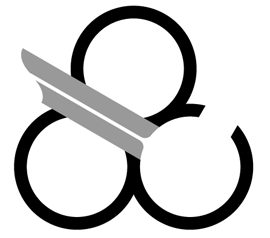 